Тел.: (843)291-94-00,  факс: (843)292-19-17, E-mail: kazna@tatar.ru, www.minfin.tatarstan.ruСООБЩЕНИЕ О РЕЗУЛЬТАТАХ ОТКРЫТОГО КОНКУРСАДепартамент казначейства Министерства финансов Республики Татарстан по итогам открытого конкурса на замещение вакантных должностей в Департаменте казначейства Министерства финансов Республики Татарстан и территориальных отделениях Департамента казначейства Министерства финансов Республики Татарстан Альметьевского района и г. Альметьевска, Зеленодольского района и г.Зеленодольска, Мензелинского района, Муслюмовского района, г.Казани г.Набережные Челны, состоявшегося 28 ноября 2018 года: - сообщает, что в результате оценки кандидатов (на основании представленных ими документов об образовании, прохождении гражданской или иной государственной службы, осуществлении другой трудовой деятельности, а также на основе конкурсных процедур) победителями конкурса признаны:- на должность специалист-эксперт отдела экспертизы территориального отделения Департамента казначейства МФ РТ Альметьевского района и г.Альметьевска – Бортникова Светлана Анатольевна;- на должность специалист-эксперт отдела исполнения бюджетов территориального отделения Департамента казначейства МФ РТ Зеленодольского района и г.Зеленодольска – Феоктистова Гульназ Радиковна;- на должность специалист-эксперт отдела экспертизы территориального отделения Департамента казначейства МФ РТ г. Набережные Челны - Башмакова Татьяна Карловна;на должность ведущий специалист-эксперт отдела исполнения бюджетов территориального отделения Департамента казначейства МФ РТ Мензелинского района - Мухаметдинова Зульфия Зильфаковна;на должность старший специалист 2 разряда территориального отделения Департамента казначейства МФ РТ Муслюмовского района – Марданова Фандиля Фаизовна;на должность старший специалист 2 разряда отдела методологии и проектов территориального отделения Департамента казначейства МФ РТ г.Казани - Казанцев Сергей Евгеньевич;на должность старшего специалиста 1 разряда общего отдела Департамента казначейства МФ РТ - Галиахметова Эндже Фариловна;По результатам конкурса, рекомендуются для включения в кадровый резерв на старшую группу должностей Департамента казначейства Министерства финансов Республики Татарстан и территориальных отделений Департамента казначейства Министерства финансов Республики Татарстан:Валиева Альбина Ильдаровна;Габдулвалиева Эльвира Рафаэлевна;Гатиятуллина Диляра Мударисовна;Мансурова Гульшат Тагировна;Муртазина Лилия Айратовна;Никифорова Юлия Александровна.Претендентам не прошедшим конкурс, документы могут быть возвращены по письменному заявлению, направленному по адресу: 420111, г.Казань, ул. Право-Булачная, д. 5, каб. 306 (отдел кадров).Председатель  конкурсной,аттестационной комиссии		                                                  А.Д. Мингазова                         Начальник отдела кадровСтарцев И.А.                                                                                                        _____________ «______»________2018г.ДЕПАРТАМЕНТ КАЗНАЧЕЙСТВАМИНИСТЕРСТВА ФИНАНСОВ РЕСПУБЛИКИ  ТАТАРСТАНПраво-Булачная ул., д. . Казань, 420111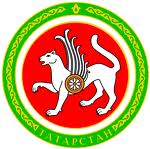 ТАТАРСТАН РЕСПУБЛИКАСЫФИНАНС  МИНИСТРЛЫГЫНЫҢКАЗНАЧЫЛЫК ДЕПАРТАМЕНТЫУң як Болак ур., 5 нче йорт, Казан, 420111№21-11На №от